OSNOVNA ŠKOLA KOPRIVNIČKI BREGI       šk.god. 2019./2020.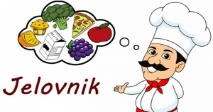 od 23.6. do 26.6.2020.Utorak, 23.6.Srijeda, 24.6.Četvrtak, 25.6.Petak, 26.6.PIROŠKA SA SIROMJOGURTSHEMA VOĆAPEČENA PILETINAMLINCIKUPUS SALATAKRUHJABUKAVARIVO OD LEĆEKRUHSHEMA VOĆAPEČENA PILETINAKRPICE S KUPUSOMKISELI KRASTAVCIKRUH